T.C.SULUOVA KAYMAKAMLIĞI2016 - 2017 Eğitim Öğretim YılıŞehit Aydın Korkmaz İlkokulu-Ortaokulu MüdürlüğüBRİFİNG DOSYASI      SULUOVA 2017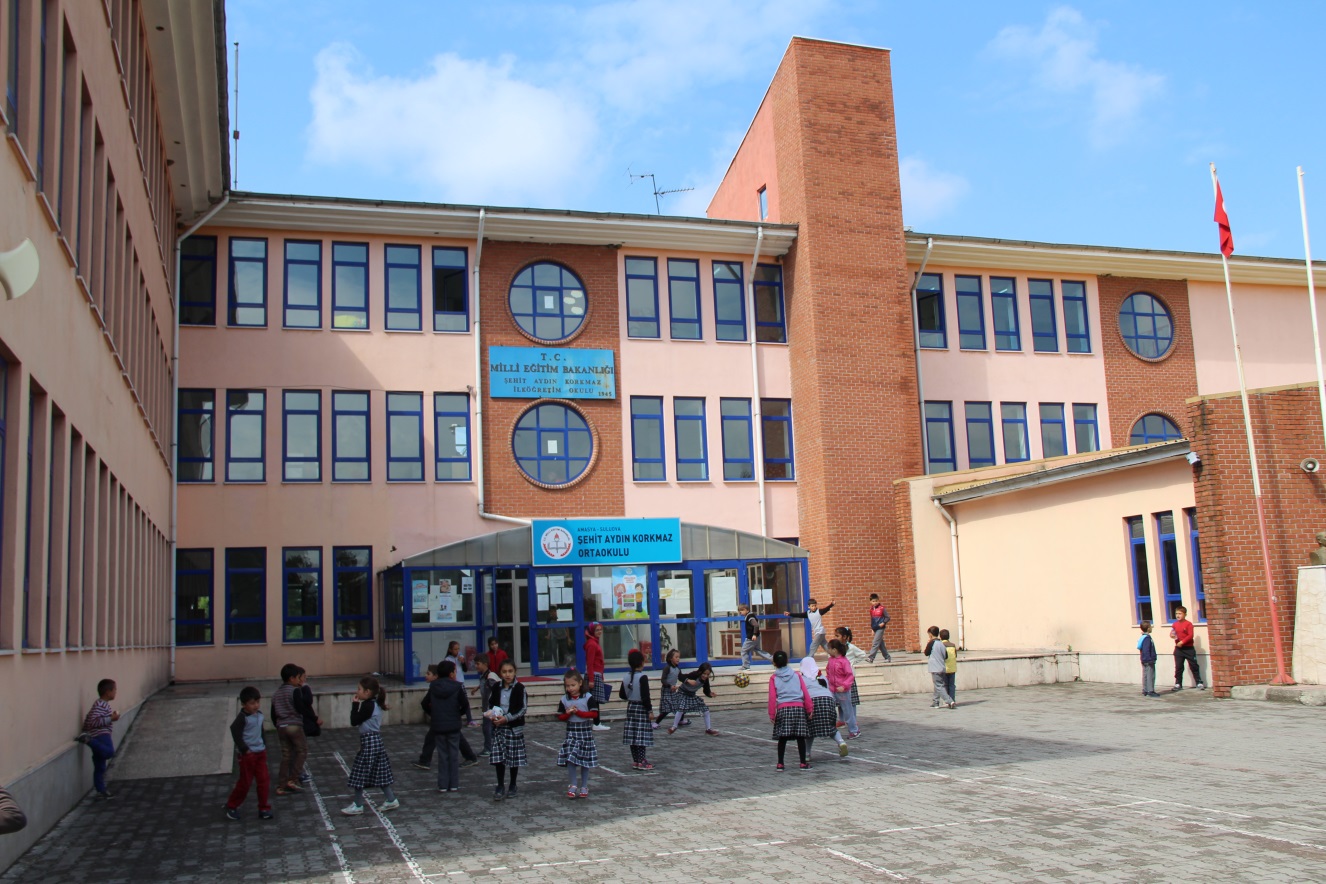 T.C.SULUOVA KAYMAKAMLIĞI2015 - 2016 EĞİTİM ÖĞRETİM YILIŞEHİT AYDIN KORKMAZ İLKOKULU - ORTAOKULU MÜDÜRLÜĞÜBRİFİNG DOSYASII. BÖLÜMOkulun Adı			: Şehit Aydın Korkmaz İlkokulu –OrtaokuluOkulun Adresi		: Hacıhayta Mah. Okul Cad. Suluova / AMASYAResmi e-posta		: 726394@meb.k12.trResmi web Sitesi		: www.sakio.k12.trTelefonu			: 0(358) 418 02 99Amaçları			: Milli Eğitimin amaçları doğrultusunda öğrencileri yetiştirmektir.Seviyesi			: 1+4+4 Yıl (Okul Öncesi 1 yıl-İlkokul 4 yıl – Ortaokul 4 Yıl )Öğretim Şekli		: NormalGeçmiş Okul Müdürleri	: ……Mustafa ACAR, Ali BAHÇİVAN, İdris TURGUT, Şerafettin TAŞOVA, İbrahim ÖZARSLANOkutulan Yabancı Diller: İngilizceMisyonumuz         :  6-14 yaş grubundaki öğrencilerimizi,çağdaş uygarlık düzeyinin üstüne çıkaracak uluslararası bilgi ağına ulaşabilen, teknolojiyi etkin kullanabilen, kendine güvenen, demokrasiyi bir yaşam biçimi olarak benimseyen bireyler olarak yetiştirmek. Adından söz ettiren,saygınlığı olan, öncü bir okul olmak. Öğrencileri ilgi ve yeteneklerine göre yönlendirmek, yetiştirmek. Teknolojiyi eğitimin her alanında kullanmak, sorunları bilimsel yöntemlerle çözümlemek.Nitelikli ve kaliteli bir eğitim vermek. Çağdaş,demokratik,hoşgörülü,bilinçli,kültürlü,sosyal yönü gelişmiş,karşılaştığı problemler karşısında tutarlı ve geçerli çözümler üretebilen, kapasitesini sonuna kadar kullanabilen, önder olabilecek öğrenci tipi yetiştirmek. Diğer okullarla etkili iletişim kurarak görüş alışverişinde bulunmak, kazanmış olduğumuz bilgi ve birikimi paylaşmak ve deneyim ve birikimlerle lider bir okul olmak. Yetenek ve becerilerini en üst seviyede toplum yararına kullanabilen, bilimsel düşünen insanlar yetiştiren bir eğitim-öğretim kurumu olabilmek.Vizyonumuz          : Türk Milli Eğitiminin amaçlarını gerçekleştirmek.Atatürk ilke ve inkılapları doğrultusunda çalışmak,Atatürkçülüğü sindirmiş,yaşama geçirmiş bireyler yetiştirmek. Sağlam karakterli,ahlaki değerlere sahip,iyi insan,örnek model, gelişen teknolojiye uygun bireyler yetiştirmek. Araştıran,sorgulayan,bilgiye nasıl ulaşabileceğini bilen,bu bilgiyi paylaşabilen,iletişim kurma becerisine sahip,teknolojiyi etkin bir şekilde kullanabilen,yaratıcı, üretken,takım çalışmasına yatkın,öğrenmeyi öğrenen bireyler yetiştirmek. Bir üst öğrenime nitelikli, yeteneklerinin ve ilgilerinin farkında olan öğrenciler yetiştirmek.Fırsat eşitliğini sağlamak. Değişim ve gelişime açık olmak.Eğitimde kaliteyi en üst düzeyde tutmak.Öğrencilere, 21. yüzyılın değişen ve gelişen şartlarına uygun beceriler kazandırmak. Üstün nitelikli insanlar yetiştirerek bilimsel gelişmenin ışığında tarihini bilen ve tarihinden ders alan ,Atatürk İlke ve İnkılaplarını benimsemiş, demokrasi ve insan hakları bilinci gelişmiş, ülkesini,ailesini,doğayı seven ve koruyan bir bilincin oluşmasına katkıda bulunmak.  II. BÖLÜMOkulun/Kurumun tarihçesi: Okulumuz 1945 yılında Merkez İlkokulu adıyla eğitim-öğretime başlamıştır.      8 yıllık zorunlu eğitime geçilmesi ile birlikte adı Merkez İlköğretim Okulu olmuş ve 1999 yılına kadar bu isimle hizmet vermiştir.Vatanımızın bölücü teröre karşı savunulmasında kahramanca şehit düşen Astsubay Aydın KORKMAZ' ın adını yaşatmak amacıyla 1999 yılından itibaren Şehit Aydın Korkmaz İlköğretim Okulu adını almıştır.Okulumuzun İlkokul kısmında 2 anasınıfı şubesi bulunurken, 1.2,3ve 4. sınıflarımız üçer şubeden oluşmaktadır. Ortaokul kısmında ise, 5. sınıflarımız üç şubeden, 6.sınıflarımız iki,7. sınıflarımız ve 8. sınıflarımız üçer şubeden oluşmaktadır.Eğitim-öğretime 2 binada devam edilmektedir. A Blok olarak adlandırdığımız yeni binamızda anasınıflarımız ve 1/a,b,c-2/c-3/a,b şubelerininyanı sıra 5,6,7,ve 8. Sınıf öğrencilerimiz eğitim öğretim görmektedirler.    B Blok olarak adlandırdığımız eski binamızda ise 2/a,b-3/c ve 4. Sınıflarımız bulunmaktadır. Okul binamız fiziki bakımdan ihtiyaca cevap verememekte olup; 298 ilkokul ve anasınıfı öğrencisi ve 245 ortaokul öğrencimiz 1 ve 2. Kademede eğitim öğretimine devam ederken, anasınıfımızda bulunan 38 öğrencimizle birlikte toplam 543 öğrencimiz bulunmaktadır.Okulumuzda 1 okul müdürü ve 2 müdür yardımcısı, 1 rehber Öğretmenimiz, 12 sınıf öğretmenimiz,2 anasınıfı öğretmenimiz 14 kadrolu  branş öğretmeni,3 üçretli öğretmen,2 sınıf  öğretmeni görevlendirme,2 ögretmenimiz dışarda görevlendirme;  ile birlikte kadrolu, sözleşmeli veya ücretli 38 öğretmenimiz vardır.Ayrıca; 4 yardımcı hizmetler sınıfı personelimiz vardır.Okula/kuruma özel bir isim verilmiş ise veriliş amacı: 1999 yılına kadar Merkez İlkokulu olan okulumuzun adı, vatanımızın bölücü teröre karşı savunulmasında kahramanca şehit düşen Astsubay Aydın KORKMAZ' ın adını yaşatmak amacıyla aynı Şehit Aydın Korkmaz İlköğretim Okulu olarak değiştirilmiştir.Okulun/Kurumun özellikleri (Yatılı, gündüzlü): Karma-NormalA. SEÇMELİ DERSLERBir yüksek öğrenim kurumuna girme durumuna göre öğrenci başarı durumu: Mezun öğrencilerin %100 ü bir üst eğitim kurumunda öğrenimlerini sürdürmektedirler. III. BÖLÜMOkulun/Kurumun Bina Durumu                                               Binanın özellikleri (Isınma, su ve kanalizasyon): Okulumuz doğal gaz sistemi ile ısıtılmakta, su ve kanalizasyonu mevcut, elektrik enerjisi ile aydınlatılmaktadır.Derslik sayısı ve yeterliliği: 13 Derslik (İlkokul kısmı), 11 Derslik 1 sıgınak, 1 Çok amaçlı salon,spor kapalı alanı mevcuttur.Yeterli değildir.c)   Laboratuarlar (Araç-gereç durumları): Fen ve Teknoloji Laboratuarı ders araç ve gereçleri tam olup, ayrıca:3 adet Tepegöz-8 adet Televizyon-4 adet VCD Player-1 adet Video-5 adet Bilgisayar3 adet Fotokopi makinesi- 3 adet Yazıcı- 9 adet Projeksiyon (İlkokul Kısmı-2 adet Scaner-1 adet Web cam bulunmakla birlikte: 1-Hazırlık ve yetiştirme Kursları 2-Dershanelerle İşbirliği3-Ortak sınav kazanım değerlendirme Denemeleri4-Öğrenci ve Veli Bilgilendirme Toplantıları5-Sosyal-Kültürel ve Sportif Faaliyetler ile eğitim öğretim desteklenmektedir.6-31 Adet Akıllı tahta bulunmaktadır.d)   Okul/Kurum kitaplığı: Kütüphanemizde ….. adet okuma kitabı mevcut olup imkanlar dahilinde güncel kitaplar kazandırılmaya çalışılmaktadır.e)   Atölye ve özel derslik durumu: Destek eğitim odası mevcuttur.f)    Depo, ambar ve arşiv: Okulumuzda depo, arşiv ve ambar olarak bir bölüm kullanılmaktadır.g)   Spor salonu: Okulumuzun Spor Salonu yoktur.Dersler Zemin katta yapılmaktadır.h)   Diğer sosyal faaliyetler için ayrılmış yerler: Spor Faaliyetleri okul bahçesinde yapılmaktadır.Tören gösteri, seminer ve benzeri faaliyetler genelde okul sığınağında ve okulumuz çok amaçlı salonunda  yapılmaktadır.j)    Bahçenin alanı, ağaçlandırılması ve korunması: Okul bahçesinin uygun yerleri ağaçlandırılmış olup, okulun batı Cephesi hariç çevresi ihata duvarı çevrilmiştir.Okulumuz Taşıma merkezi bir okuldur.Karaağaç::Bingüş:4Soku:3Kuzualan:1Derebaşalan:15Seyfe:1Bayırlı:18Bayırlı köy altı:19Dereköy:20Ve ayrıca uzak mahallelerden de özel servislerce taşıma yapılmaktadırMagosa mahallesi bir kısmı:1 Eylül mahallesi :Çayüstü mah.IV.BÖLÜMa)   Kadrolu Öğretmen sayısı: 27b)   Geçici görevli öğretmen sayısı: 3c)    Görevlendirme: 2ç)   Yönetici sayısı: 3(1 müdür-2 müdür yardımcısı)d)   Memur, hizmetli ve teknisyen sayıları: 4e)   Sınıflara göre kız-erkek öğrenci sayıları:	Yeni kayıt olan öğrenci sayısı: 1.Sınıf Öğrenci Sayısı         :58Anasınıfı Öğrenci Sayısı      :385. Sınıf                             :82V. BÖLÜM            Okulun/Kurumun sorunları a)   Okul/Kurum binası ile ilgili sorunlar: O kulumuz fiziki olarak:1-Spor salonu yoktur.2-Laboratuarlar için yer yoktur.3-On derslik ihtiyacı bulunmaktadır.b)   Öğretmen ve yönetici durumu ile ilgili sorunlar:1-İngilizce Öğretmenine2- Din kültürü ve Ahlak bilgisi öğretmenine1-Memura 1-Hizmetliye ihtiyaç vardır.c)   Diğer personel sayısı ile ilgili sorunlar: d)   Öğrenci devamsızlığı ile ilgili sorunlar:  Öğrenciler genelde okula devam etmektedir. Ancak şahsi problemlerden okula devam edemeyen öğrenciler olmaktadır. Bunlarla ilgili velilerle derhal temasa geçilerek gereken işlemler yapılmaktadır.e)   Okul disiplin durumu ile ilgili sorunlar: Okulumuzda disiplini bozan önemli olay olmamaktadır. VI. BÖLÜMOkulun kendi imkânları ile çözülemeyen sorunları ve çözümü için öneriler: Isınma ve yalıtım sorunu,derslik sorunub)   Çözümler konusunda varsa üst makamlara yapılan öneriler ve alınan cevaplar: Gerekli yazışmalar yapıldı.Halen yapılmaktadır.VII. BÖLÜM Eğitim ve Öğretim İle İlgili Planlamalar:Kısa Vadeli Plan(İçinde bulunulan yıl ile ilgili) : Öğrencilerin sınıf geçme başarılarını yükseltmek için Destekleme ve Yetiştirme kursları yapılıyor denemeler yapılacak. Kardeş okul kardeş kurum projesi kapsamında okul çevresi düzenleme çalışmaları icra edilecek.Ortak sınavlara yönelik olarak 5,6,7,7 ve 8 sınıf öğrencilere Yetiştirme ve destekleme Kursları açılacak. Öğrencilerin sosyal ve kültürel faaliyetleri için okulda spor müsabakaları yapılacak; belirli gün ve haftalarla ilgili şiir, resim, kompozisyon yarışmaları düzenlenecek.Öğrencilerin toplum hizmeti çalışmaları için öncelikle kendi okulumuz ve çevremiz olmak üzere toplu çalışmalar düzenlenecek.Kitap okuma saatlerinin titizlikle uygulanması sağlanacak.Orta Vadeli Plan (Gelecek Yıl için):1-Fiziksel yapı ile ilgili eksiklikler giderilmeye çalışılacak.	2-Öğrencileri yetiştirmek adına özellikle Kütüphane kaynakları artırılıp güncelleştirilecek.3-Ders araç ve gereçleri güncelleştirilecek.c) Uzun Vadeli Plan (Gelecek Yıllar İçerisinde): Fiziksel yapının eğitim öğretime en uygun hale getirilmesi            2-2015/2016  Eğitim Öğretim Yılında 8.sınıftan mezun olan olan ORTAK sınavlara müracaat eden ve sınava giren öğrenci sayıları belirlenmiş4-2016/2017 Eğitim öğretim yılında açılan kurs ve etüt sayısı5,6,7.ve 8.sınıflara Yetiştirme kurslarıÖğrenciler özel dershanelere gitmektedir.5-Ders denetim rapor ve tutanakları tutulmuştur.6-Disiplin işlemi uygulanan öğrenci sayısıDisiplin işlemi uygulanan öğrenci yok. 7-Disiplin soruşturması talep edilen, hakkında işlem yapılan öğretmen, personel Bulunmamaktadır.8-Yardıma muhtaç çocuklar hakkında yapılan tespitler, ne kadar yardım yapıldığı ve hangi kaynaktan yapıldığı ile ilgili bilgiler Okulumuza yardıma muhtaç öğrenciler belirlenmiş bunun neticesindeKırtasiye yardımı, okul çantası, kaban, nakdi yardım almıştır.9-Okulun gelir ve gider bilançosu 10-Okulun ve öğrencilerin katıldığı yarışmalar, aldığı dereceler ve dereceye giren eserler 11-Okulda açılan ders dışı egzersiz alanları ve katılan öğrenci sayıları Ders dışı egzersiz alanı   Spor………………………….:                                    Satranç                    :14                                        TOPLAM : 13-Okuldaki lisanslı öğrenci sayısı ve aktif olarak devam eden spor etkinlikleri Okulda lisanslı öğrenci sayısı                    :  Aktif olarak devam eden spor etkinliği     : 14-2015-2016 Eğitim Öğretim yılında 1. sınıf öğrenci sayısı ve  ana sınıfı öğrenci sayısı tesbit edilmiş. 1. sınıf, okulun ve Ana sınıfı okullaşma oranı 1.Sınıf Öğrenci Sayısı         : 65 Anasınıfı Öğrenci Sayısı      : 32Okullaşma Oranı                : %100’ dür.15-Amasya Üniversitesinden okula stajyer öğrenci Bulunmamaktadır. Ancak ilçemizin Kız Meslek Lisesinden 2 stajyer öğrencimiz uygulama anasınıfında bulunmaktadır.                     Okulun Acil İhtiyaçları1-Isınma probleminin çözülmesi,Okul güçlendirmesinin yapılması.2-Okul Bahçesinin düzenlenmesi3-Derslik ihtiyacı4-Öğretmen ihtiyacı5-Hizmetli ihtiyacıOkulun İhtiyaçları10 Derslik YapılmasıBinanın Yalıtımının YapılmasıSINIF SEVİYESİSEÇİLEN DERSTOPLAM DERS SAATİÖĞRETMEN     5. sınıflardaKuranı Kerim3x2=6Din Kül. Ve Ahl. Bil. Öğretmeni(Müdür Yrd.)5. sınıflardaHz. Muhammed’in Hayatı2x1=2Din Kül. Ve Ahl. Bil. Öğretmeni5. sınıflardaOkuma Becerileri2x3=6Türkçe Öğretmeni5. sınıflardaYazarlık ve yazma becerileri.2x2=4Türkçe Öğretmeni     6. sınıflardaKuranı Kerim2x3=6Din Kül. Ve Ahl. Bil. Öğretmeni(Müdür Yrd.)6. sınıflardaBilim Uyg.2x2=4Fen ve Teknoloji Öğretmeni6. sınıflardaOkuma Becerileri2x2=4Türkçe Öğretmeni6. sınıflarda6.sınıflardaSiyer.Hukuk ve adalet2x1=22x1=2Din Kül. Ve Ahl. Bil öğ.Okul Müd.Sosyal b.öğrt.SINIF SEVİYESİSEÇİLEN DERSTOPLAM DERS SAATİÖĞRETMEN     7. sınıflardaKuranı Kerim2x1=2Din Kül. Ve Ahl. Bil. Öğretmeni(Müdür Yrd.)7. sınıflardaHz. Muhammed’in Hayatı2x1=2Din Kül. Ve Ahl. Bil. Öğretmeni7. sınıflardaSpor ve Fiziki Etk.2x2=4Beden Eğitimi Öğretmeni7. sınıflardaBilim uygulamaları2x2=4Fen bil. Öğretmeni      8. sınıflarda8. sınıflarda8. sınıflardaBilim Uygulamaları Yazarlık ve yazma be.Matematik Uyg.2x3=62x3=62x3=6Fen ve Teknoloji ÖğretmeniTürkçe  ÖğretmeniMatematik ÖğretmeniSıra NoAdı SoyadıBranşıDurumu1AYŞE OTCUMüdür Yrd.Görevlendirme2SEZGİN GÜNAYMüdür Yrd.Kadrolu3SEMRA KARATAŞOkul Ön.Öğ.Kadrolu4NİGAR ŞENTÜRKOkul Ön.Öğ.Kadrolu5HADİCE KESKİNSınıf Öğrt.Kadrolu6ERCAN YILMAZSınıf Öğrt.Kadrolu7SERPİL ŞAHİNSınıf Öğrt.Kadrolu8MEHTAP GÜNGÜRSınıf Öğrt.Kadrolu9ELİF ÖĞRETMENSınıf Öğrt.Kadrolu/Görevlendirme10ASLIHAN KARAKÜTÜKSınıf Öğrt.Kadrolu11AYŞE DENİZSınıf Öğrt.Kadrolu12ARZU KURUSınıf Öğrt.Kadrolu13YASİN ALANSınıf Öğrt.Kadrolu14SEDA YILMAZSınıf Öğrt.Kadrolu/Görevlendirme15İbrahim KÜÇÜKTÜRKMENSınıf Öğrt.Kadrolu16MAKBULE YILMAZSınıf Öğrt.Kadrolu17SİYAMİ KARAKAYATürkçe öğ.Kadrolu18ELİFHAN KIZILYERTürkçe öğ.Kadrolu19MÜZEYYEN DEVECİTürkçe öğ.Kadrolu20AYŞE OTÇUTürkçe öğ.Kadrolu21Mustafa Ufuk AKSOYMatematik öğrt.Kadrolu22Elif AKSOYMatematik öğrt.Kadrolu23Mahmut KARADENİZMüzik Öğ.Kadrolu24ESEN İNCEFen ve Tek.Öğrt.Kadrolu25ETHEM BEKDEMİRFen ve Tek.Öğrt.Kadrolu26Tuncay ŞEKERSosyal Bilg.öğt.Kadrolu27Fatmagül FİDANSosyal Bilg.öğrt.Kadrolu28MURAT USTAOĞLUBeden Eğitimi ÖğrtKadrolu29AYŞE KILIÇTeknoloji TasarımKadrolu30EZGİ ÖZCANİngilizceKadrolu31İzlem İngilizceÜCRETLİ32ELİF UZUNDin KültürüÜCRETLİ33Ümmügülsüm SARIOGLUDin KültürüÜCRETLİ34Salih PEHLİVANRehber Öğrt.Kadrolu35Yasemin BORSınıf ögretmeniKadrolu Amasyada görevlendirme çalışıyor36Erol USTASınıf ögretmeniAdrolu Zübeyde H.ilkokulunda görevlendirme ÇalışıyorS.NOÖĞRETMENİN ADI SOYADISINIF VEYA ŞUBESİAÇIKLAMALAR1.Semra KARATAŞANASINIFI (A)2.Nigar ŞENTÜRKANASINIFI (B)3Ayşe DENİZ1/A sınıfı4Makbule YILMAZ1/B sınıfı5Arzu KURU1/C sınıfı6Serpil ŞAHİN2/A sınıfı7İbrahim KÜÇÜKTÜRKMEN2/B sınıfı8Seda YILMAZ2/C sınıfıZübeyde Hanım ilk.Görvl.9ASLIHAN KARAKÜTÜK3/A sınıfı10Hadice KESKİN3/B sınıfı11Ercan YILMAZ3/C sınıfı12Yasin ALAN4/A sınıfı13Rukiye ÇAM4/B sınıfıERASLAN İ. GÖREVL.14Mehtap GÜNGÜR4/C sınıfı15Tuncay ŞEKER5/A sınıfıSınıf rehber öğretmen16Esen İNCE5/B sınıfıSınıf rehber öğretmen17MÜZEYYEN DEVECİ5/C sınıfıSınıf rehber öğretmen18SİYAMİ KARAKAYA6/A sınıfıSınıf rehber öğretmen19MURAT USTAOĞLU6/B sınıfıSınıf rehber öğretmen20ETHEM BEKDEMİR6/C sınıfıSınıf rehber öğretmen21ELİF AKSOY7/A sınıfıSınıf rehber öğretmen22AYŞE KILIÇ7/B sınıfıSınıf rehber öğretmen23FATMAGÜL FİDAN8/A sınıfıSınıf rehber öğretmen24ELİFHAN KIZILYER8/B sınıfıSınıf rehber öğretmen25MUSTAFA UFUK AKSOY8/C sınıfıSınıf rehber öğretmenİLKOKULİLKOKULİLKOKULİLKOKULSINIFIERKEKKIZTOPLAMAnasınıfı-A9918Anasınıfı-B812201. Sınıf / A Şubesi138211. Sınıf / B Şubesi109191. Sınıf / C Şubesi117182. Sınıf / A Şubesi148222. Sınıf / B Şubesi157222. Sınıf / C Şubesi119203. Sınıf / A Şubesi1310233. Sınıf / B Şubesi914233. Sınıf /C Şubesi1211234. Sınıf / A Şubesi915244. Sınıf / B Şubesi1311244. Sınıf / C Şubesi13821TOPLAM160138298ORTAOKULORTAOKULORTAOKULORTAOKULSINIFIERKEKKIZTOPLAM5. Sınıf / A Şubesi1018285. Sınıf / B Şubesi920295. Sınıf / C Şubesi1411256. Sınıf / A Şubesi158236. Sınıf / B Şubesi145196. Sınıf / C Şubesi611177. Sınıf / A Şubesi1312257. Sınıf / B Şubesi167238. Sınıf / A Şubesi1011218. Sınıf / B Şubesi119208. Sınıf / C Şubesi41115TOPLAM122123245ORTAOKUL 8 .SINIF ORTAK SINAV  2016 SONUÇLARIORTAOKUL 8 .SINIF ORTAK SINAV  2016 SONUÇLARIORTAOKUL 8 .SINIF ORTAK SINAV  2016 SONUÇLARIORTAOKUL 8 .SINIF ORTAK SINAV  2016 SONUÇLARITEOG GİREN ÖĞRENCİ SAYISIFEN LİSESİNE YERLEŞEN ÖĞRENCİ SAYISISPOR LİSELERİNE YERLEŞEN ÖĞRENCİ SAYISIANADOLU  LİSELERİNE YERLEŞEN ÖĞRENCİ SAYISIMESLEKİ TEKNİK ANADOLU LİSESİNE YERLEŞEN ÖĞRENCİ SAYISIANADOLU İMAM HATİP LİSESİNE YERLEŞEN ÖĞRENCİ SAYISIŞEHİT AYDIN KORKMAZ İLKOKULU/ORTAOKULUŞEHİT AYDIN KORKMAZ İLKOKULU/ORTAOKULUŞEHİT AYDIN KORKMAZ İLKOKULU/ORTAOKULUŞEHİT AYDIN KORKMAZ İLKOKULU/ORTAOKULUŞEHİT AYDIN KORKMAZ İLKOKULU/ORTAOKULUŞEHİT AYDIN KORKMAZ İLKOKULU/ORTAOKULUŞEHİT AYDIN KORKMAZ İLKOKULU/ORTAOKULUOkul Aile birliği 2015/2016 eğitim öğretim yılı Gelir GiderOkul Aile birliği 2015/2016 eğitim öğretim yılı Gelir GiderOkul Aile birliği 2015/2016 eğitim öğretim yılı Gelir GiderOkul Aile birliği 2015/2016 eğitim öğretim yılı Gelir GiderOkul Aile birliği 2015/2016 eğitim öğretim yılı Gelir GiderOkul Aile birliği 2015/2016 eğitim öğretim yılı Gelir GiderOkul Aile birliği 2015/2016 eğitim öğretim yılı Gelir GiderTABLOSUTABLOSUTABLOSUTABLOSUTABLOSUTABLOSUTABLOSUGELİRGELİRGELİRGİDERGİDERGİDERFarkTemizlik GiderleriÇeşitli GelirlerBoya ve inş.malzemeleriKırtasiye(kaynak kitap, deneme)BağışlarKırtasiye(Toner vb.makine bakım) Kantin il ve ilçe payıDiğer GiderlerTOPLAMTOPLAMTOPLAM                                      TOPLAM                                      